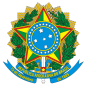 TRIBUNAL REGIONAL ELEITORAL DO AMAZONASAvenida André Araújo, nº 200 - Bairro Aleixo - CEP 69060-000 - Manaus - AM - www.tre-am.jus.brDECISÃOTrata-se de proposta de inexigibilidade de licitação, conforme previsto no art. 74, III, alínea "f", da Lei nº 14.133/2021, para contratação direta da pessoa jurídica NACIONAL TREINAMENTOS LTDA., CNPJ nº 09.380.282/0001-74, para a inscrição do servidor JONES DOS SANTOS SILVA FILHO, no evento "Curso de atualização da Lei nº 14.133/2021, Pregão Eletrônico, Planilha de Custos, Formação e Pesquisa de Preços, conforme IN 05/2017 e IN 65/2021, Dispensa Eletrônica IN 67/2020", que acontecerá de 18 a 20 de dezembro , em Belém/PA.A Assessoria Jurídica da Diretoria-Geral – ASJUR constatou a regularidade do procedimento e se posicionou pelo cabimento da aplicação do instituto alusivo à inexigibilidade de licitação, considerando o atendimento das exigências legais previstas nos arts. 74, III, alínea f, da Lei nº 14.133/2021, com a contratação direta da pessoa jurídica em questão.Na oportunidade, ressaltou que é necessária a publicação do instrumento ou substituto no Portal Nacional de Contratações Públicas (PNCP), no prazo de 10(dez) dias úteis, bem como, a dispensa da formalidade de declaração da conformidade com a Lei de Responsabilidade Fiscal em razão do valor da contratação, nos termos do art. 172, II da lei de Diretrizes Orçamentárias de 2023.Em sua manifestação, a Diretora-Geral, aprovou o Termo de Referência nº 04/2023, doc. 0000116541, e, em seguida, sugeriu a autorização da contratação direta, mediante inexigibilidade de licitação, da pessoa jurídica NACIONAL TREINAMENTOS LTDA., CNPJ nº 09.380.282/0001-74, para a inscrição do servidor JONES DOS SANTOS SILVA FILHO, no evento "Curso de atualização da Lei nº 14.133/2021, Pregão Eletrônico, Planilha de Custos, Formação e Pesquisa de Preços, conforme IN 05/2017 e IN 65/2021, Dispensa Eletrônica IN 67/2020", encaminhando o feito para deliberação desta Presidência.Ante o exposto, adoto como razões de decidir o Parecer nº 615/2023, da Assessoria Jurídica da Diretoria-Geral, doc. 0000118543, para AUTORIZAR a contratação, via inexigibilidade de licitação, subscrita pela Diretoria-Geral deste Tribunal, doc. 0000118833, cujo objeto é a contratação direta da pessoa jurídica NACIONAL TREINAMENTOS LTDA., CNPJ nº 09.380.282/0001-74, para a inscrição do servidor JONES DOS SANTOS SILVA FILHO, no evento "Curso de atualização da Lei nº 14.133/2021, Pregão Eletrônico, Planilha de Custos, Formação e Pesquisa de Preços, conforme IN 05/2017 e IN 65/2021, Dispensa Eletrônica IN 67/2020", que acontecerá de 18 a 20 de dezembro , em Belém/PA.Na oportunidade, declaro que a presente despesa se encontra adequada orçamentária e financeiramente, estando de acordo com a Lei Orçamentária Anual, Plano Plurianual e Lei de Diretrizes Orçamentárias, nos termos do disposto no art. 16, inciso II, da Lei Complementar nº. 101/2000 (Lei de Responsabilidade Fiscal).Por fim, determino aos setores competentes a observância das recomendações da ASJUR/DG, em especial a publicação do instrumento ou substituto no Portal Nacional de Contratações Públicas (PNCP), no prazo de 10(dez) dias úteis, bem como adivulgação e manutenção do ato que autorizou a contratação direta à disposição do público em sítio eletrônico oficial, nos moldes do parágrafo único do art. 72, da Lei nº 14.133/2021.À SAO, para prosseguimento.Manaus/AM, data da assinatura eletrônica.(Assinado eletronicamente conf. Lei n.º 11.419/2006) Desembargador JORGE MANOEL LOPES LINS Presidente do TRE/AM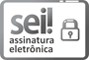 Documento assinado eletronicamente por DESEMBARGADOR JORGE MANOEL LOPES LINS, Presidente, em 11/12/2023, às 11:20, conforme art. 1º, III, "b", da Lei 11.419/2006.A autenticidade do documento pode ser conferida no site https://sei.tre-am.jus.br/sei/controlador_externo.php? acao=documento_conferir&id_orgao_acesso_externo=0 informando o código verificador 0000119755 e o código CRC 31F59903.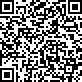 0012890-48.2023.6.04.0000	0000119755v10